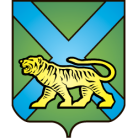 ТЕРРИТОРИАЛЬНАЯ ИЗБИРАТЕЛЬНАЯ КОМИССИЯ
ГОРОДА УССУРИЙСКАРЕШЕНИЕг. УссурийскО рассмотрении заявления кандидата в депутаты Думы Уссурийского городского округа по одномандатному избирательному округу № 5 Багдасаряна Б.С.01 сентября 2019 года в территориальную избирательную комиссию города Уссурийска от кандидата в депутаты Думы Уссурийского городского округа по одномандатному избирательному округу № 5 Багдасаряна Багдасара Суреновича поступило заявление о том, что, по его мнению, кандидатом в депутаты Думы Уссурийского городского округа по одномандатному избирательному округу № 5 Атрошко М.Ю., при изготовлении и распространении печатного  агитационного материала «Скверу быть», нарушены авторские права правообладателя фотографического изображения сквера. Багдасарян Б.С. просит территориальную избирательную комиссию города Уссурийска «В случае выявления факта нарушения законодательства обратиться в судебные органы с требованием об отмене регистрации кандидата».02 сентября 2019 года рабочая группа территориальной избирательной комиссии города Уссурийска по информационным спорам и иным вопросам информационного обеспечения выборов (далее – Рабочая группа) изучила агитационный материал «Скверу быть» и содержащиеся на нем сведения о его изготовлении. Рабочая группа, всесторонне изучив содержание информации в представленных печатных материалах, пришла к следующим выводам:На основании частей 3-4 статьи 65 Избирательного кодекса Приморского края все печатные и аудиовизуальные агитационные материалы должны содержать наименование, юридический адрес и идентификационный номер налогоплательщика организации (фамилию, имя, отчество лица и наименование субъекта Российской Федерации, района, города, иного населенного пункта, где находится место его жительства), изготовившей (изготовившего) данные материалы, наименование организации (фамилию, имя, отчество лица), заказавшей (заказавшего) их, а также информацию о тираже и дате выпуска этих материалов и указание об оплате их изготовления из средств соответствующего избирательного фонда. Экземпляры печатных агитационных материалов или их копии, экземпляры аудиовизуальных агитационных материалов, фотографии или экземпляры иных агитационных материалов до начала их распространения должны быть представлены кандидатом, избирательным объединением в избирательную комиссию, осуществляющую регистрацию кандидата, списка кандидатов. Вместе с указанными материалами должны быть также представлены сведения об адресе юридического лица, индивидуального предпринимателя (адресе места жительства физического лица), изготовивших и заказавших эти материалы, и копия документа об оплате изготовления данного предвыборного агитационного материала из соответствующего избирательного фонда. При проведении выборов в органы государственной власти Приморского края, выборов в органы местного самоуправления муниципальных районов, городских округов вместе с указанными материалами в избирательную комиссию должны быть представлены электронные образы этих предвыборных агитационных материалов в машиночитаемом виде.Агитационный печатный материал, предоставленный кандидатом в депутаты Думы Уссурийского городского округа по одномандатному избирательному округу № 5 Атрошко М.Ю. в территориальную избирательную комиссию города Уссурийска, в полной мере соответствует требованиям статьи 65 Избирательного кодекса Приморского края.Между тем, согласно п. «д» ч.7 ст.76 Федерального закона от 12.06.2002 № 67-ФЗ «Об основных гарантиях избирательных прав и права на участие в референдуме граждан Российской Федерации" регистрация кандидата может быть отменена судом по заявлению зарегистрировавшей кандидата избирательной комиссии, кандидата, зарегистрированного по тому же избирательному округу, в случае несоблюдения кандидатом ограничений, предусмотренных пунктом 1 или 1.1 статьи 56 настоящего Федерального закона.Однако территориальная избирательная комиссия города Уссурийска не располагает сведениями о нарушении кандидатом в депутаты Думы Уссурийского городского округа по одномандатному избирательному округу № 5 Атрошко М.Ю. норм законодательства об интеллектуальной собственности при изготовлении и распространении агитационного печатного материала «СКВЕРУ БЫТЬ». Какими-либо полномочиями по проведению отдельной проверки на соблюдение кандидатами норм законодательства об интеллектуальной собственности во время проведения предвыборной агитации избирательная комиссия действующим законодательством не наделена.    Также в соответствии с частью 5 статьи 240 КАС РФ административное исковое заявление об отмене регистрации кандидата, списка кандидатов может быть подано в суд не позднее чем за восемь дней до дня голосования. Указанный срок истек 30 августа 2019 года.Таким образом, в настоящий момент территориальная избирательная комиссия не имеет ни материальных, ни процессуальных оснований для обращения в суд с иском об отмене регистрации кандидата депутаты     Думы Уссурийского городского округа по одномандатному избирательному округу № 5 Атрошко М.Ю.Согласно телефонограмме от 2 сентября 2019 года, кандидат в депутаты     Думы Уссурийского городского округа по одномандатному избирательному округу № 5 Атрошко М.Ю., в связи с загруженностью по работе, не смог прибыть в территориальную избирательную комиссию для дачи пояснения по существу заявления Багдасаряна Б.С. и принятии участия в рассмотрении заявления.На основании вышеизложенного, территориальная избирательная комиссия города Уссурийска, РЕШИЛА:Заявление кандидата в депутаты Думы Уссурийского городского округа по одномандатному избирательному округу № 5 Багдасаряна Багдасара Суреновича оставить без удовлетворения.Разместить настоящее решение на официальном сайте администрации Уссурийского городского округа в разделе «Территориальная избирательная комиссия города Уссурийска» в информационно-телекоммуникационной сети «Интернет».Заместитель председателя комиссии                                               В.О.ГавриловСекретарь комиссии                                                         		  Н.М.Божко02 сентября 2019 года№ 229/1484